একনজরে গোলাপগঞ্জ উপজেলাসিলেট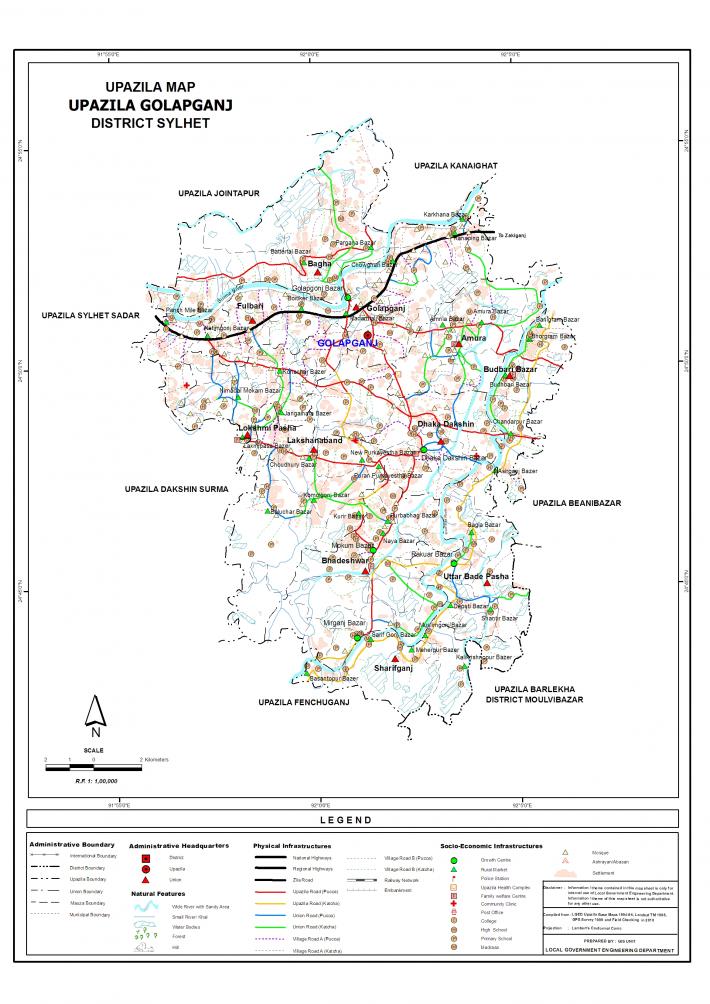 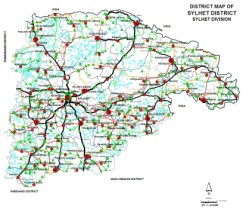 উপজেলার নাম করণের পটভূমিঃগোলাপগঞ্জ ও তৎসংলগ্ন বিভিন্ন অঞ্চলের নামকরণের কোন প্রামাণ্য দলিল অদ্যাবধি পাওয়া যায়নি। তা জনশ্রুতি ও কিংবদন্তীর উপর ভিত্তি করে গোলাপগঞ্জ উপজেলার নামকরণের ইতিহাস তুলে ধরা হলো।মুগল শাসনামলে সম্রাট মুহম্মদ শাহ (১৭১৯-৪৮) এর রাজত্বকালে আনুমানিক ১৭৪০ সালে অল্পকালের জন্য সিলেটের দেওয়ান (রাজস্ব কর্মকর্তা) নিযুক্ত হয়ে মুর্শিদাবাদ থেকে সিলেট আসেন গোলাব রাম (মতান্তরে গোলাব রায়)। এ সময় সিলেট অঞ্চলের ফৌজদার ছিলেন সমসের খান এবং সুবা বাংলার শাসনকর্তা ছিলেন সুজা উদ্দিন খান । দায়িত্ব গ্রহণের পরপরই এই ধর্মপ্রাণ দেওয়ান গোলাপগঞ্জের ঢাকাদক্ষিনে শ্রী চৈতন্যের পিতৃভূমি সম্পর্কে অবগত হন। দেওয়ানের নির্দেশে সিলেট থেকে ঢাকাদক্ষিন পর্যন্ত সড়ক ও সেতু নির্মিত হয়।  এ সড়ক পথে ঢাকাদক্ষিণ এসে দেওয়ান শ্রী চৈতন্যের পিতৃভূমিতে এক মন্দির স্থাপন করেন, এর সমনে এক দীঘি খনন করান । হেতিমগঞ্জ থেকে ঢাকাদক্ষিণগামী সড়কটি আজ ও‍‍ ‌‌‍‍‍‍‍‍ দেওয়ান সড়ক নামে পরিচিত ।এ সড়কে দেওয়ানের পুল নামে একটি প্রাচীন কালভার্ট আজও বর্তমান। ধারনা করা হয় এই দেওয়ানের নামানুসারেই সুরমা নদী তীরে গোলাবগঞ্জ নামে এক বাজার গড়ে ওঠে যা কালক্রমে পরিবর্তিত হয়ে গোলাপগঞ্জ নাম ধারন করে। গোলাপগঞ্জের প্রাচীন দলিল ও রেকর্ডপত্রে গোলাবগঞ্জ নামটি এরই সাক্ষ্য বহন করে।মানচিত্রঃঅবস্থানঃ সিলেট জেলার সুরমা ও কুশিয়ারা নদীর তীরে ছোট ছোট টিলা,সমতল ভূমি ও হাওড় সমৃদ্ধ অঞ্চল নিয়ে গোলাপগঞ্জ উপজেলা । এর পূর্বে বিয়ানীবাজার উপজেলা, পশ্চিমে দক্ষিনে সুরমা উপজেলা, উত্তরে সিলেট সদর ও কানাইঘাট উপজেলার কিয়দংশ এবং দক্ষিণে ফেঞ্চুগঞ্জ উপজেলা অবস্থিত ।মোট জনসংখ্যা 	: ৩,১৬,১৪৯ জন (শুমারি ২০১১)	পুরুষ 	: ১,৫৪,২৪৯ জন	মহিলা 	: ১,৬১,৯০০ জনমোট ভোটার 	: ২,২২,৩৪০ জন            পুরুষ	: ১,১১,৪২৪ জন  মহিলা	: ১, ১০,৯১৬ জনধর্ম অনুযায়ী	: (মুসলমান ৬৮%,হিন্দু ৩১% অন্যান্য ১%)পেশা অনুযায়ী	: কৃষি, ব্যাবসায়, চাকুরী, মৎস্যজীবিপ্রাথমিক শিক্ষাঃএ উপজেলার শিক্ষার হার			: ৬৯%বিদ্যালয়ে ভর্তিযোগ্য শিশুর সংখ্যা  		: ৪৯৩১৫বিদ্যালয়ে ভর্তিকৃত শিশুর সংখ্যা   		: ৪৯২৭৭বিদ্যালয়ে ভর্তিকৃত শিশুর শতকরা হার		: ৯৯.৯২%ঝড়ে পড়ার শতকরা হার                 		: ৬.৭%সরকারি প্রাথমিক বিদ্যালয়			: ১৮০ টিআনরেজিস্ট্রার্ড প্রাথমিক বিদ্যালয়		: ০৪ টিকিন্ডারগার্টেন প্রাথমিক বিদ্যালয়		: ৬৮ টিমিড ডে মিল				: ১৮০ টিকাব কার্যক্রম				: ১৮০ টিমাধ্যমিক শিক্ষাঃশেখ রাসেল ডিজিটাল ল্যাব			: ০৮মাল্টিমিডিয়া 				: ১০০%স্কাউট 					: ৩২ টি শিক্ষা প্রতিষ্ঠানকলেজ					: ০৫ টিকলেজিয়েট উচ্চ বিদ্যালয়			: ১১ টিমাধ্যমিক বিদ্যালয়				: ২৪ টিনিম্ন মাধ্যমিক বিদ্যালয়			: ০১ টিদাখিল মাদরাসা				: ১৮ টিসিনিয়র মাদরাসা				: ০৫ টিইবতেদায়ী মাদরাসা				: ০৯ টিশহীদ মিনার				: ১৫ টি যোগাযোগ ব্যবস্থা:পাকা রাস্তা 				: ২৮৬.৩৪ কি:মি: ।আধা পাকা রাস্তা 			: ৭৯ কি:মি:।কাঁচা রাস্তা 				: ৩৬৯.০০ কি:মি:।নদী পথ					: ৫৬ কি:মি:।ব্রীজ কালভার্ট 				: ১২৮৮টি ।অর্থনৈতিক অবস্থা :ক) ধনী পরিবার: ৬৯৭ টি, মধ্যবত্তি-৫৬৪৩ টি, নিম্নমধ্যবিত্ত- ১৯,৮৪০ টি এবং    দরিদ্র পরবিার: ১৬৩৮০ টি স্যানটিশেন ব্যবস্থা:মোট পরিবারের সংখ্যা 				: ৫০,৫০৯টিসুপেয় পানি ব্যবহার কারীর শতকরা হার 		: ৬০ %স্বাস্থ্য সম্মত পায়খানা ব্যবহারকরীর শতকরা হার 	: ৯০%আর্সেনিক দূষণের মাত্রা 				: ১০.০১%	স্বাস্থ্য সম্মত পায়খানা 				: ২৭৫৫৮ টি, খোলা পায়খানা - ২৩৬৫ টি ।শতভাগ স্যানটিশেন এর আওতায় ইউনিয়নের সংখ্যা 	: ০৪ টি ।নিরাপদ পানীয় জল : টিউবওয়েলের সংখ্যা 	  	: ২৭২৯ টি, কুয়ার সংখ্যা-৯৩ টি ।কৃষি আবাদি জমির পরিমান 			: ১৭৩৮৬ হেক্টরবোরো আবাদযোগ্য জমির পরিমান 		: ১২০২৭ হেক্টরএক ফসলী জমি 				: ৬০২৭ হেক্টর দুই ফসলী জমি				: ৯০৯১ হেক্টরতিন ফসলী জমি				: ২১৯৯ হেক্টররবিশস্য আবাদযোগ্য জমির পরিমান 		: ৫২৯০ হেক্টরআবাদযোগ্য পতিত জমি (স্থায়ী পতিত)  	: ৬৯ হেক্টরবিগত বৎসরে উৎপাদিত ধান্য			: ৬৩৮৫৬ মেঃটন (চাল)চলতি বৎসরে রোপা আমন আবাদের লক্ষমাত্রা : ১২৫০০ হেক্টরহাইব্রীড 					: ৩২০ হেক্টর,   অর্জন ৩২০ হেক্টর  উফশী জাত					: ৭৩৭০ হেক্টর , অর্জন ৬০০০ হেক্টর 		স্থানীয় জাত  				: ২৫০ হেক্টর ,  অর্জন ২৮৫ হেক্টরফসলের ক্ষয়ক্ষতি (কালবৈশাখী)		: ৫০৫ হেক্টর জমিসমস্যা 					: শ্রমিক সমস্যা, সেচ সমস্যা, আকস্মিক বন্যা, শিলাবৃষ্টি।স্বাস্থ্য বিষয়ক তথ্যঃক) হাসপাতালের সংখ্যা			: ১) ৫০ শয্যাবিশিষ্ট সরকারী ১ টি এবং বেসরকারী ২ টি ।খ) স্বাস্থ্য ও পরিবার কল্যান কেন্দ্র 	: ০৮ টি ।গ) কমিউনিটি ক্লিনিক			: ৩৩ টি।ঘ) উপ স্বাস্থ্যকেন্দ্র			: ০৩ টি।ঙ) প্রশিক্ষণ প্রাপ্ত ধাত্রী			: ১৩৫ জন ।একটি বাড়ি একটি খামারপ্রকল্প ভূক্ত ইউনিয়ন 		:১১টিপ্রকল্প ভূক্ত গ্রামের সংখ্যা 		:২৩২ টিউপকারভোগী পরিবার 		:৮,৫২৬ টি সমিতি সংখ্যা 			:২৩২টি সদস্য সংখ্যা 			:৮,৫২৬ জন। সম্পদ বিতরণ 			:২৮ লক্ষ টাকা সঞ্চয় আদায় 			:২৩০ লক্ষ টাকা। সরকার কর্তৃক কল্যাণ অনুদান 	:১৭২ লক্ষ টাকা। সমিতির ঘূর্ণায়সার ঋণ তহবিল 	:৩৫৪ লক্ষ টাকা। উপজেলার মোট তহবিল 		:৭৮৪ লক্ষ টাকা। ঋণ বিতরণ 			:২৫৯ লক্ষ টাকা। ঋণ গ্রহীতা সদস্য সংখ্যা 		:৪৫১৮ জন।গৃহীত প্রকল্প সংখ্যা 		:৪৫১৮টি। তৃতীয় সংশোধিত প্রকল্পের অগ্রগতির হার :৯৫%ভূমি প্রশাসনউপজেলা ভুমি অফিস 	: ১ টি ইউনিয়ন ভূমি অফিসের সংখ্যা: ৪ টি মৌজা 			: ১০০ টিহাট-বাজার 			: ২৩ টি (১৫টি বাজার পেরিফেরি অনুমোদিত, ৬ টি বাজার বসেনা, ২টি মামলা ভূক্ত)জলমহাল 			: অনুর্ধ ২০ একর ৩০ টি,  ২০ একরের উর্ধে ২৩ টি।ভূমি উন্নয়ন করের দাবী 	: সাধারণ- ২০১৮-২০১৯ অর্থ বছরের দাবী  ১,০০,১৬,৩৭৫/-,  				  সংস্থা- ৩১,৪৬,২৮৩/-ভূমি উন্নয়ন কর আদায়	:সাধারণ- ১২,২৭,০০৫/-, সংস্থা-  আদায় নাই।আদায়ের শতকরা হার	: ১২.২৫%জলমহাল সংক্রান্ত: ২০ একরের নীচে ৩০ টি এবং ২০ একরের ঊর্দ্ধে ২৩টি (১৪২৫ বাংলা পর্যন্ত)মহিলা বিষয়ক/সমাজ কল্যাণ ব্যবস্থা:ভিজিডি কার্ড		: ৩,২০০ জন ।ল্যাকটেটিং		: ৭০০ জন পৌরসভামাতৃত্বকালীন ভাতা	: ৩,৯৪৯ জনবয়স্ক ভাতা		: ৭,৬২৪ জনবিধবা ভাতা		: ২২৪১ জনমুক্তিযোদ্ধা ভাতা 	: ১৪১ জন প্রতিবন্ধী ভাতা		: ১৭৬৭ জনহিজড়া ভাতা		: ১০ জনদলতি ভাতা/ হরজিন 	: ১৫ জনপ্রতিবন্ধী শিক্ষা উপবৃত্তি	: ২৩০ জনহিজড়া শিক্ষা উপবৃত্তি	: ০৪ জনদলিত শিক্ষা উপবৃত্তি	: ০১ জনযুব উন্নয়ন বিষয়ক:	যুব প্রশিক্ষণ (পুরুষ-মহিলা): ৬৩০৯ জন।	যুব ঋণ বিতরণ		  : ২,৬৫,৯২০০ টাকা (ক্রমপুঞ্জিত)	ঋণীর সংখ্যা		  : ১০৯১ জন।	ঋণ আদায়		  : ২,২৬,৩৬,১২২ টাকা।	আদায়ের হার		  : ৯৭.২৭%প্রাণিসম্পদ বিষয়ক:ক) উন্নয়নকেন্দ্র - ০১ টি ।খ) উপ-কেন্দ্র - ০১ টি মৎস সম্পদ বিষয়ক :ক) পুকুরের সংখ্যা 			: ৮২৭১টি ।খ) খাস পুকুরের সংখ্যা 		: ১০টি ।গ) জলমহালের সংখ্যা 			: ৫০টি ।ঘ) নদীর সংখ্যা 			: ১০টি (খন্ডসহ) ।ঙ) সরকারী মৎস খামারের সংখ্যা 	: ০১ টি ।চ) বেসরকারী নার্সারীর সংখ্যা 		: ১৩টি।ছ) বেসরকারী মৎস্য খামার 		: ১৯টি।জ) বেসরকারী মৎস্য হ্যাচারী		: ১টি।ঝ) মৎস্যজীবীর সংখ্যা			: ৯,০৮৬ জন।ঞ) নিবন্ধিত জেলের সংখ্যা		: ৫৬১০ জন।ট) কার্ডধারী জেলের সংখ্যা		: ৫২০১ জন।ঞ) মৎস্য আড়ত সংখ্যা			: ০৯টি। (ভাদেশ্বর বাজার- ৩টি, গোলাপগঞ্জ বাজার-৬টি)ট) মাছের মোট চাহিদা			: ৭,৫০০.৬৩ মেঃটন।ঠ) মাছের মোট উৎপাদন		: ৭,৬৮৮.৯৩ মেঃটন।ড) মাছের উৎপাদন উদ্বৃত্ত		: ১৮৮.২৯ মেঃটন।অন্যান্য প্রতিষ্ঠান:টেলিফোন অফিস 			: ০৩ টি ।সাবরেজিষ্টার অফিস 			: ০১ টি ।ডাক বাংলো 				: ০১ টি ।খাদ্য গুদাম 				: ০১টি ।গ্যাস ফিল্ড				: ০২ টি ।হাট বাজারের সংখ্যা 			: ২৪ টি ।ব্যাংকের সংখ্যা 				: ১৯ টি ।মুক্তিযোদ্ধা সংক্রান্ত:গোলাপগঞ্জ উপজেলায় ভাতাপ্রাপ্ত মুক্তিযোদ্ধার তথ্য:১। বাংলাদেশ সেনাবাহিনীর ভাতা প্রাপ্ত মুক্তিযোদ্ধা		: ৩৪ জন২। বাংলাদেশ বিমানবাহিনীর ভাতা প্রাপ্ত মুক্তিযোদ্ধা	: ০২ জন৩। বিজিবি ভাতা প্রাপ্ত মুক্তিযোদ্ধা			: ৮৮ জন৪। বাংলাদেশ পুলিশ বাহিনীর ভাতা প্রাপ্ত মুক্তিযোদ্ধা	: ১২ জন৫। এফ এফ ভাতা প্রাপ্ত মুক্তিযোদ্ধা			: ২০৭ জন				  	     সর্বমোট : ৩৪৩ জন১। যুদ্ধাহত মুক্তিযোদ্ধা কল্যাণ ট্রাস্টের ভাতা প্রাপ্ত ঢাকা হতে সরাসরি: ১৫ জন২। শহীদ মুক্তিযোদ্ধা সর্বমোট 			         : ৪০ জন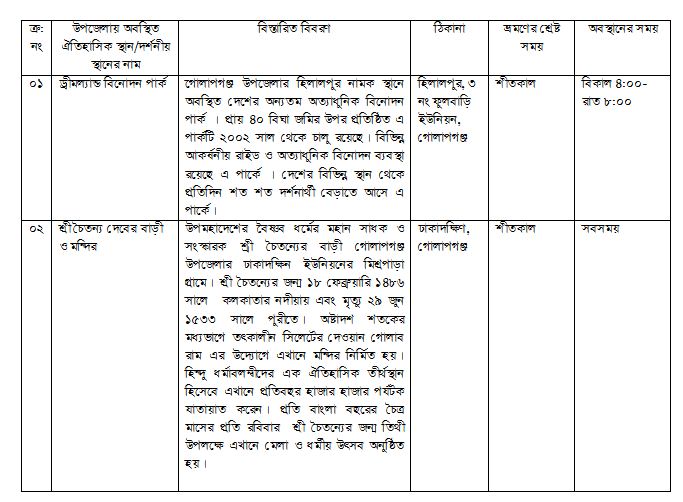 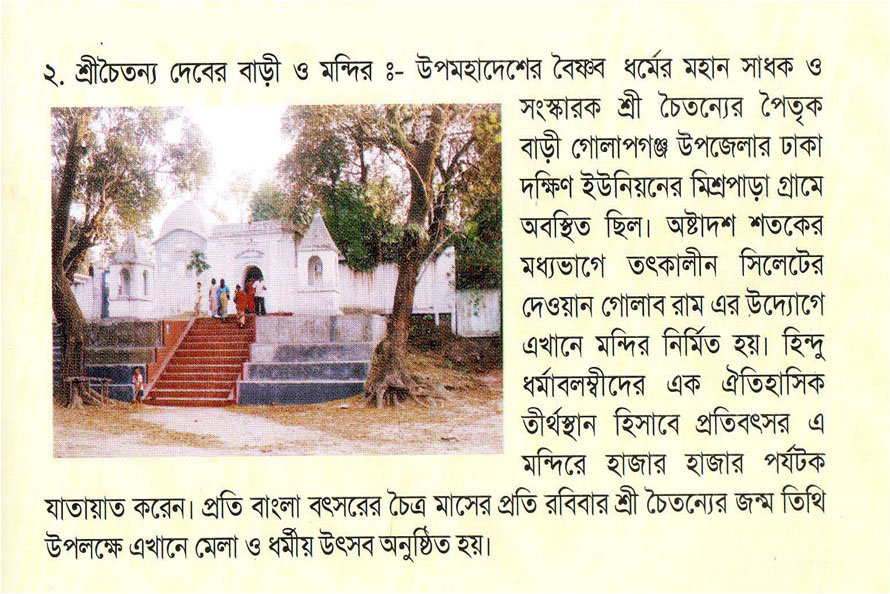 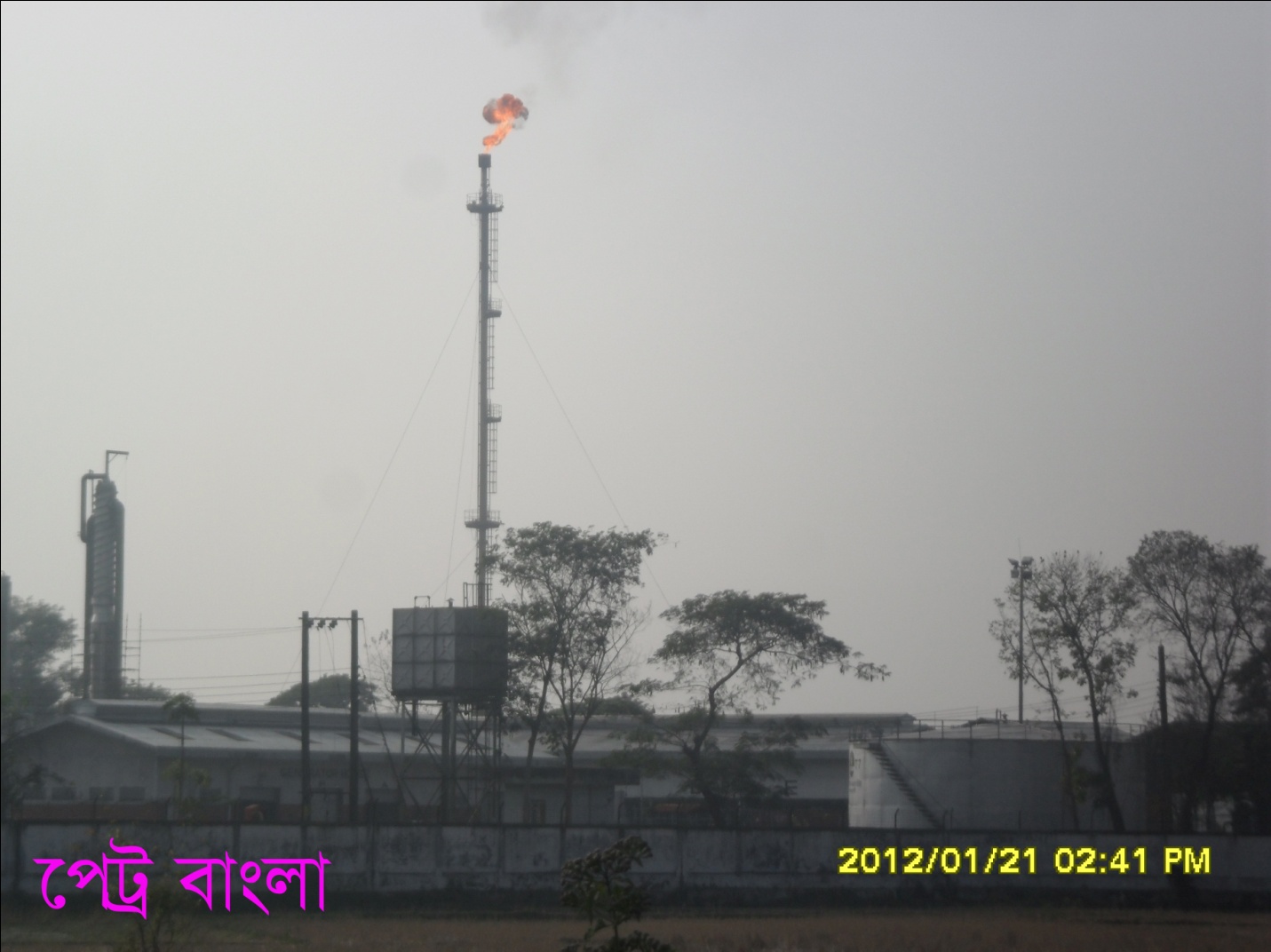 পেট্রোবাংলাড্রিমল্যান্ড পার্কঃ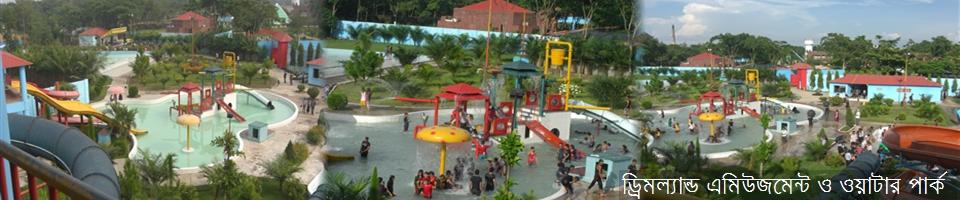 জনপ্রতিনিধিগণঃমাননীয় সংসদ সদস্যঃ জনাব নুরুল ইসলাম নাহিদ এমপি। 			 শিক্ষামন্ত্রী, গণপ্রজাতন্ত্রী বাংলাদেশ সরকার।উপজেলা পরিষদ চেয়ারম্যানঃ জনাব হাফিজ নজমুল ইসলাম		  মোবাইলঃ ০১৭১২-১২৪৯৩১ইউনিয়ন পরিষদ চেয়ারম্যানঃ BDwbqb cwil` ‡Pqvigvb Ges m`m¨/m`m¨v‡`i bvg I †gvevBj b¤^iµwgK bsBDwbq‡bi bvg‡Pqvig¨v‡bi bvg I m`m¨e„‡›`i bvgIqvW© bs‡gvevBj b¤^i1evNv BDwbqb cwil`Qvbv wgqv (‡Pqvig¨vb)01711-3479931evNv BDwbqb cwil`KDQi wgqv gvwbK0101742-9830031evNv BDwbqb cwil`jv‡qQ Avng`0201715-7753681evNv BDwbqb cwil`mRgyj Bmjvg Lvb0301787-1435731evNv BDwbqb cwil`evnv DwÏb0401715-2789231evNv BDwbqb cwil`wQdZ Avjx051evNv BDwbqb cwil`evnvi DwÏb0601742-9770611evNv BDwbqb cwil`Kvgvj DwÏb0701720-4450331evNv BDwbqb cwil`gig Avjx0801819-5653271evNv BDwbqb cwil`Avjv DwÏb 0901753-0697121evNv BDwbqb cwil`‡RvQbv †eMg1,2,301719-8949921evNv BDwbqb cwil`dvwZgv BqvwQb Bgv4,5,601789-7804021evNv BDwbqb cwil`m~h©evb †eMg7,8,901791-3765202‡MvjvcMÄ BDwbqb cwil`AvkdvK Avng` †PŠayix (‡Pqvig¨vb)01711-3012482‡MvjvcMÄ BDwbqb cwil`Gg G meyi 0101711-9111692‡MvjvcMÄ BDwbqb cwil`gywReyi ingvb gwjøK0201711-9367012‡MvjvcMÄ BDwbqb cwil`Aveyj nvmbvZ0301711-1982222‡MvjvcMÄ BDwbqb cwil`Rvjvj DwÏb0401712-9403672‡MvjvcMÄ BDwbqb cwil`‡Reyj Avng`0501716-8117502‡MvjvcMÄ BDwbqb cwil`gvndyRyi ingvb0601711-9506352‡MvjvcMÄ BDwbqb cwil`myjZvb Avng` gRby wgqv 0701711-9325812‡MvjvcMÄ BDwbqb cwil`BmgvBj Avjx0801920-3373802‡MvjvcMÄ BDwbqb cwil`Pzby wgqv0901712-0512252‡MvjvcMÄ BDwbqb cwil`w`jviv Av³vi1,2,301728-5751182‡MvjvcMÄ BDwbqb cwil`Zv‡niv †eMg4,5,601718-1825192‡MvjvcMÄ BDwbqb cwil`Avw¤^qv Av³vi weDwU7,8,901716-685047µwgK bsBDwbq‡bi bvg‡Pqvig¨v‡bi bvg I m`m¨e„‡›`i bvgIqvW© bs‡gvevBj b¤^i3dzjevox BDwbqb cwil`gvneyeyi ingvb (‡Pqvig¨vb)01711-3714423dzjevox BDwbqb cwil`gRby Avng`0101819-1132773dzjevox BDwbqb cwil``y`y wgqv0201718-5371423dzjevox BDwbqb cwil`wMqvm DwÏb0301719-1934893dzjevox BDwbqb cwil`Avãyi iwng0401711-0447813dzjevox BDwbqb cwil`‡MvjRvi †nv‡mb0501712-0719623dzjevox BDwbqb cwil`Aveyj Kv‡kg0601712-3468143dzjevox BDwbqb cwil`kve DwÏb073dzjevox BDwbqb cwil`BRjvj Avng`0801717-1404243dzjevox BDwbqb cwil`Avãyj mv¾v` myRv0901723-1230563dzjevox BDwbqb cwil`Avwdqv †eMg1,2,301756-3702033dzjevox BDwbqb cwil`AP©bv ivbx P›`4,5,601720-6007353dzjevox BDwbqb cwil`byix ‡eMg7,8,901749-2285734jÿxcvkv BDwbqb cwil`Kwei Avng` gymb (‡Pqvig¨vb)01712-0404014jÿxcvkv BDwbqb cwil`‡njvj Avng`0101711-9509514jÿxcvkv BDwbqb cwil`Ave&`yj gvbœvb0201732-1301624jÿxcvkv BDwbqb cwil`Rvwgj Avng`0301719-0916664jÿxcvkv BDwbqb cwil`w`jvj Avng`0401719-9493104jÿxcvkv BDwbqb cwil`iæ‡nj Avng`0501712-6691514jÿxcvkv BDwbqb cwil`AvwZKzi ingvb †PŠayix0601718-3772504jÿxcvkv BDwbqb cwil`Avãyj Kwig gvwbK0701727-2732044jÿxcvkv BDwbqb cwil`Zv‡iK Avng`080134-8470704jÿxcvkv BDwbqb cwil`BmgvBj Avjx0901731-7522944jÿxcvkv BDwbqb cwil`wkgy ‡eMg1,2,34jÿxcvkv BDwbqb cwil`Ag„Zv Lvbg4,5,64jÿxcvkv BDwbqb cwil`ZvQwjgv LvZzb7,8,95eyaevix evRvi BDwbqb cwil`‡gvt g¯Íve DwÏb (‡Pqvig¨vb)01712-2895945eyaevix evRvi BDwbqb cwil`cvifxb Av³vi1,2,301738-5712265eyaevix evRvi BDwbqb cwil`‡gvQv: mywdqv †eMg4,5,6 01733-8193575eyaevix evRvi BDwbqb cwil`bvRgv †eMg7,8,901726-8398505eyaevix evRvi BDwbqb cwil`‡gv: `yjy Avng`0101715-5264535eyaevix evRvi BDwbqb cwil`‡gv: wQwÏKzi ingvb0201711-9406695eyaevix evRvi BDwbqb cwil`‡gv: ZvRyj Bmjvg0301714-9125775eyaevix evRvi BDwbqb cwil`‡gv: dLiæj Bmjvg0401732-2354645eyaevix evRvi BDwbqb cwil`Avãyj Rwjj0501734-3719845eyaevix evRvi BDwbqb cwil`‡gv: mgQzj Bmjvg0601716-7551715eyaevix evRvi BDwbqb cwil`‡gv: Avãyj KzÏyQ0701735-2192525eyaevix evRvi BDwbqb cwil`‡gv: Q‡qd DwÏb0801710-8921455eyaevix evRvi BDwbqb cwil`‡gv: wbRvg DwÏb0901727-315215µwgK bsBDwbq‡bi bvg‡Pqvig¨v‡bi bvg I m`m¨e„‡›`i bvgIqvW© bs‡gvevBj b¤^i‡gvevBj b¤^i6XvKv`wÿY BDwbqb cwil`‡kL ‡gvnv¤§` Avãyi iwng (‡Pqvig¨vb)01715-09705801715-0970586XvKv`wÿY BDwbqb cwil`‡mwjg Avng`0101714-48385401714-4838546XvKv`wÿY BDwbqb cwil`wbRvg DwÏb0201712-64573601712-6457366XvKv`wÿY BDwbqb cwil`‡iRvDj Kwig0301776-58153401776-5815346XvKv`wÿY BDwbqb cwil`‡nvmvBb Avng`0401778-88418401778-8841846XvKv`wÿY BDwbqb cwil`‡gvt †mwjg Avng`0501713-81006201713-8100626XvKv`wÿY BDwbqb cwil`Gg G Kv‡kgx 0601722-08386701722-0838676XvKv`wÿY BDwbqb cwil`†kL gLwej Avjx0701711-23116401711-2311646XvKv`wÿY BDwbqb cwil`KqQi Avng` (K¯Íb)0801722-44298801722-4429886XvKv`wÿY BDwbqb cwil`‡gvt mvnve DwÏb0901711-97031501711-9703156XvKv`wÿY BDwbqb cwil`Kíbv ivbx †`e1,2,301728-45833101728-4583316XvKv`wÿY BDwbqb cwil`¯^cœv †eMg4,5,601746-37827401746-3782746XvKv`wÿY BDwbqb cwil`‡Rweb Av³vi7,8,901819-65711601819-6571167jÿYve›` BDwbqb cwil`‡gvnv¤§` bvwQiæj nK kvnxb (‡Pqvig¨vb)017111-830307jÿYve›` BDwbqb cwil`AvdZve DwÏb010101713-8085347jÿYve›` BDwbqb cwil`GLjvQzi ingvb020201726-9621767jÿYve›` BDwbqb cwil`‡gvt Bgvg DwÏb030301732-5887447jÿYve›` BDwbqb cwil`ivRy Avng`040401726-3379817jÿYve›` BDwbqb cwil`‡gvt nviæ wgqv 05057jÿYve›` BDwbqb cwil`Rv‡n` Avng`060601713-8132707jÿYve›` BDwbqb cwil`†gvt AvïK wgqv070701721-6822177jÿYve›` BDwbqb cwil`Aveyj †nv‡mb080801723-7304207jÿYve›` BDwbqb cwil`‡gvt mvC` Avng`090901711-263032/01723-6830787jÿYve›` BDwbqb cwil`mÜ¨v ivbx P›`1,2,31,2,301716-3873437jÿYve›` BDwbqb cwil`mxgv ivbx P›`4,5,64,5,601742-2354677jÿYve›` BDwbqb cwil`cviweb Av³vi7,8,97,8,901744-2220318fv‡`k¦i BDwbqb cwil`‡gvt wRjvj DwÏb (‡Pqvig¨vb)01715-1730288fv‡`k¦i BDwbqb cwil`gBb DwÏb01018fv‡`k¦i BDwbqb cwil`Avjv DwÏb020201819-5942038fv‡`k¦i BDwbqb cwil`‡gvt gvnZve Avjx030301735-1918608fv‡`k¦i BDwbqb cwil`‰mq` mvB` DwÏb Avng`040401717-9312628fv‡`k¦i BDwbqb cwil`gywn`y¾vgvb jvfjy050501717-8470108fv‡`k¦i BDwbqb cwil`‡gvt GLjvQ wgqv060601733-7518228fv‡`k¦i BDwbqb cwil`dviRvb Avng`070701715-7759838fv‡`k¦i BDwbqb cwil`gbwRi Avjx080801720-2330588fv‡`k¦i BDwbqb cwil`‡njvj DwÏb090901715-0517048fv‡`k¦i BDwbqb cwil`gvngy`v †eMg1,2,31,2,301741-0041348fv‡`k¦i BDwbqb cwil`iwngv LvZzb4,5,64,5,601783-1180908fv‡`k¦i BDwbqb cwil`kvgQzb bvnvi7,8,97,8,901724-236742µwgK bsBDwbq‡bi bvg‡Pqvig¨v‡bi bvg I m`m¨e„‡›`i bvgIqvW© bs‡gvevBj b¤^i9cwðg Avgyov BDwbqb cwil`iæ‡nj Avng` (‡Pqvig¨vb)01720-6305919cwðg Avgyov BDwbqb cwil`wbRvg DwÏb0101725-5587659cwðg Avgyov BDwbqb cwil`gywReyi ingvb029cwðg Avgyov BDwbqb cwil`Kvgivb †nv‡mb0301711-4852319cwðg Avgyov BDwbqb cwil`jyKzQ wgqv0401733-6093249cwðg Avgyov BDwbqb cwil`gwZDi ingvb059cwðg Avgyov BDwbqb cwil`Avgvb DwÏb0601712-1121259cwðg Avgyov BDwbqb cwil`9cwðg Avgyov BDwbqb cwil`byiæj Bmjvg0801714-7536579cwðg Avgyov BDwbqb cwil`Avãyj Md&dvi KzwU099cwðg Avgyov BDwbqb cwil`‡ivkbv †eMg1,2,301785-6278809cwðg Avgyov BDwbqb cwil`gxi ‡iv‡Kqv †eMg4,5,601715-7759819cwðg Avgyov BDwbqb cwil`g‡bvqviv †eMg7,8,901726-69071310DËi ev‡`cvkv BDwbqb cwil`‡gvt †gv¯ÍvK Avng` (‡Pqvig¨vb)01715-83185510DËi ev‡`cvkv BDwbqb cwil`Avãyj AvwRR0101732-58867010DËi ev‡`cvkv BDwbqb cwil`Gbvgyj Kwei Gbvg0201727-27319810DËi ev‡`cvkv BDwbqb cwil`Avãyj Avnv`0301720-60032810DËi ev‡`cvkv BDwbqb cwil`jjvB wgqv0410DËi ev‡`cvkv BDwbqb cwil`Avwgb Avjx0501791-45876510DËi ev‡`cvkv BDwbqb cwil`eyinvb DwÏb0601744-93946710DËi ev‡`cvkv BDwbqb cwil`‡gvt Aveyj AvRv`0710DËi ev‡`cvkv BDwbqb cwil`Avãyj KvBqyg0801715-05165610DËi ev‡`cvkv BDwbqb cwil`dLiæj Bmjvg0901819-57556410DËi ev‡`cvkv BDwbqb cwil`kÖx iæBZzb evjv wek¦vm1,2,310DËi ev‡`cvkv BDwbqb cwil`ivqgwb ‡eMg4,5,610DËi ev‡`cvkv BDwbqb cwil`kÖx MxZv ivbx `vm7,8,911kixdMÄ BDwbqb cwil`Gg.G gywgZ nxiv (‡Pqvig¨vb)01711-47564711kixdMÄ BDwbqb cwil`Kwei Avng`0101983-99398511kixdMÄ BDwbqb cwil`Kweiæj Bmjvg0201819-65662511kixdMÄ BDwbqb cwil`DevB`yjøvn0301923-38699811kixdMÄ BDwbqb cwil`gwZjvj `vm0401720-90988911kixdMÄ BDwbqb cwil`‡gvt Rvq`yi ingvb0501743-00965411kixdMÄ BDwbqb cwil`Av³vi †nv‡mb0601735-93057511kixdMÄ BDwbqb cwil`Rqbvj Av‡e`xb0701765-81517411kixdMÄ BDwbqb cwil`nviybyi iwk`0801719-16422011kixdMÄ BDwbqb cwil`11kixdMÄ BDwbqb cwil`mvwn`v †eMg1,2,301856-96058611kixdMÄ BDwbqb cwil`jvBjx †eMg4,5,601727-75371811kixdMÄ BDwbqb cwil`wgbv ‡eMg7,8,901731-772424